§456-C.  Sportsman registration plates1.  Sportsman registration plates.  The Secretary of State, upon receiving an application and evidence of payment of the registration fee required by section 501 or section 504 and the excise tax required by Title 36, section 1482, shall issue a registration certificate and a set of sportsman plates to be used in lieu of regular registration plates.  These plates must bear identification numbers and letters.  Vanity plates may not duplicate vanity plates issued in another class of plate.  The Secretary of State shall begin issuing sportsman registration plates by April 1, 2008.  Sportsman vanity plates are issued in accordance with this section and section 453.[PL 2017, c. 327, §6 (AMD).]2.  Initial registration fee.  In addition to the regular motor vehicle registration fee prescribed by law, the initial contribution for the sportsman registration plate is $20, which must be deposited with the Treasurer of State and credited as follows:A.  Fourteen dollars to the Boat Launch Facilities Fund established in Title 12, section 10261;  [PL 2007, c. 703, §6 (NEW).]B.  Five dollars to the Highway Fund for administrative and production costs; and  [PL 2007, c. 703, §6 (NEW).]C.  One dollar to the Specialty License Plate Fund established under section 469.  [PL 2007, c. 703, §6 (NEW).][PL 2007, c. 703, §6 (AMD).]3.  Renewal fee.  In addition to the regular motor vehicle registration fee prescribed by law, the annual renewal contribution for sportsman registration plates is $20, which must be deposited with the Treasurer of State and credited as follows:A.  Eighteen dollars credited as follows:(1)  Fifty percent to the fish hatchery maintenance fund established in Title 12, section 10252;(2)  Fifteen percent to the Boat Launch Facilities Fund established in Title 12, section 10261;(3)  Ten percent to the Maine Endangered and Nongame Wildlife Fund established in Title 12, section 10253; and(4)  Twenty-five percent to the landowner relations program in Title 12, section 10108, subsection 4‑A;  [PL 2011, c. 576, §7 (AMD).]B.  One dollar to the Highway Fund for administrative and production costs; and  [PL 2007, c. 703, §6 (NEW).]C.  One dollar to the Specialty License Plate Fund established under section 469.  [PL 2007, c. 703, §6 (NEW).][PL 2011, c. 576, §7 (AMD).]4.  Issuance.  The Secretary of State shall issue a sportsman registration plate in a combination of a number and letter sequence.[PL 2023, c. 271, §3 (AMD).]5.  Design and approval. [PL 2019, c. 397, §5 (RP).]6.  Transfer of fees.  On a quarterly basis, the Secretary of State shall transfer the revenue from the issuance and renewal of the sportsman registration plates to the Treasurer of State for deposit and crediting pursuant to subsections 2 and 3.[PL 2007, c. 703, §6 (AMD).]SECTION HISTORYPL 2005, c. 12, §III44 (NEW). PL 2005, c. 405, §N1 (AMD). PL 2007, c. 240, Pt. LLLL, §2 (AMD). PL 2007, c. 703, §6 (AMD). PL 2011, c. 576, §7 (AMD). PL 2013, c. 496, §4 (AMD). PL 2017, c. 327, §6 (AMD). PL 2019, c. 397, §5 (AMD). PL 2023, c. 271, §3 (AMD). The State of Maine claims a copyright in its codified statutes. If you intend to republish this material, we require that you include the following disclaimer in your publication:All copyrights and other rights to statutory text are reserved by the State of Maine. The text included in this publication reflects changes made through the First Regular Session and the First Special Session of the131st Maine Legislature and is current through November 1, 2023
                    . The text is subject to change without notice. It is a version that has not been officially certified by the Secretary of State. Refer to the Maine Revised Statutes Annotated and supplements for certified text.
                The Office of the Revisor of Statutes also requests that you send us one copy of any statutory publication you may produce. Our goal is not to restrict publishing activity, but to keep track of who is publishing what, to identify any needless duplication and to preserve the State's copyright rights.PLEASE NOTE: The Revisor's Office cannot perform research for or provide legal advice or interpretation of Maine law to the public. If you need legal assistance, please contact a qualified attorney.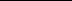 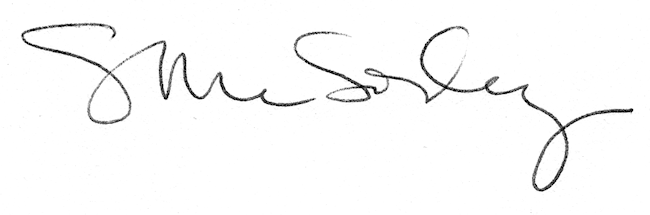 